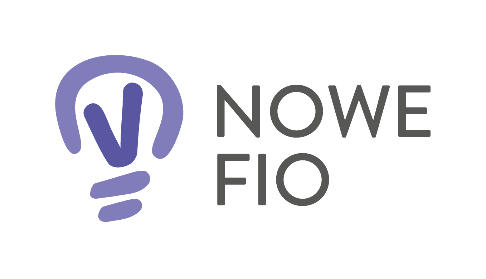 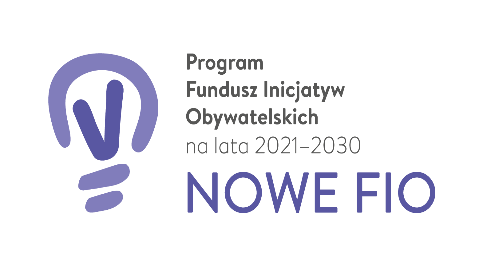 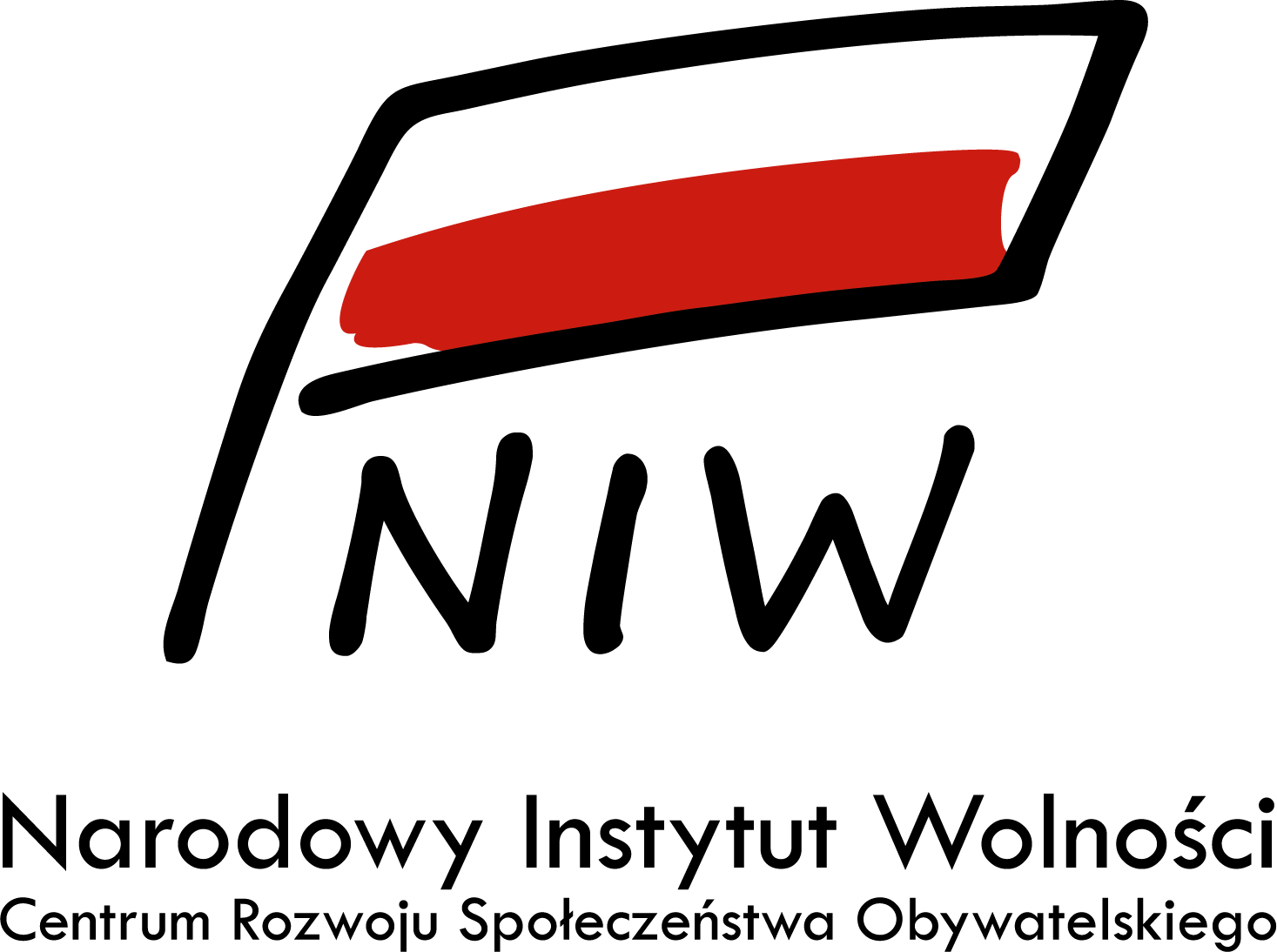 Projekt sfinansowany ze środków Programu Funduszu Inicjatyw Obywatelskich NOWEFIO na lata 2021-2030 SYLABUSTytuł warsztatu: Rola i znaczenie komunikacji w kontakcie z pacjentem i jego rodziną. Język prowadzenia: polskiOkres: Typ zajęć:  wykład z elementami ćwiczeńProwadząca/y: mgr Dorota GrabowskaZaliczenie: Tryb prowadzenia: zdalnyZakres tematów: Rodzaje komunikacji i proces komunikowania się.Cele i zasady skutecznego porozumiewania się.Bariery w komunikacji interpersonalnej.Znaczenie emocji w komunikowaniu się.Komunikacja terapeutyczna.Empatia, akceptacja, autentyczność i asertywność – główne umiejętności interpersonalne.Aktywne słuchanie.Efektywna komunikacja z pacjentem – czyli jak rozmawiać, a jak NIE rozmawiać z osobą chorą.